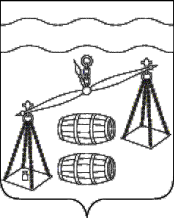                                         Администрация сельского поселения                                        «Деревня Субботники»Калужская область                                           П О С Т А Н О В Л Е Н И Е   26.03.2020г                                                                               № 2Об отмене нормативных правовых актоворганов местного самоуправленияРуководствуясь Федеральным законом от 06.10.2003 №131-ФЗ «Об общих принципах организации местного самоуправления в Российской Федерации», Федеральным законом  от 05.04.2013 №44-ФЗ «О контрактной системе в сфере закупок товаров, работ, услуг для обеспечения государственных и муниципальных нужд», Уставом сельского поселения «Деревня Субботники»,  администрация сельского поселения ПОСТАНОВЛЯЕТ:Отменить Постановление администрации сельского поселения «Деревня Субботники» от 17.02.2016г № 3 «Об утверждении Порядка формирования утверждения и ведения планов графиков закупок товаров, работ и услуг для обеспечения нужд СП «Деревня Субботники».   	2.   Постановление вступает в силу после его официального                    обнародования. Контроль за исполнением настоящего  постановления возложить на   администрацию сельского поселения «Деревня Субботники».Глава администрации  СП «Деревня Субботники»                                       А.В. Карханина 